Name________________________________ Date__________________________Rescue Equipment WorksheetDirections: Name the following pieces of rescue equipment and give one use for each. (Many of these tools have multiple uses, but listing one is sufficient.)Tool: ____________________________________________________________Use: _____________________________________________________________ 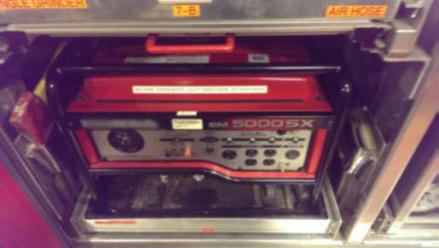 Tool: ____________________________________________________________Use: _____________________________________________________________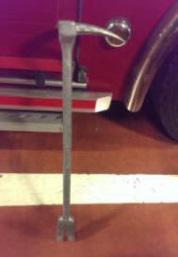 Tool: _______________________________________________________________Use: _______________________________________________________________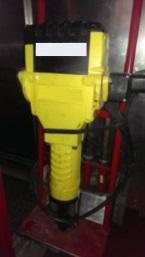 Tool: _______________________________________________________________ Use: _______________________________________________________________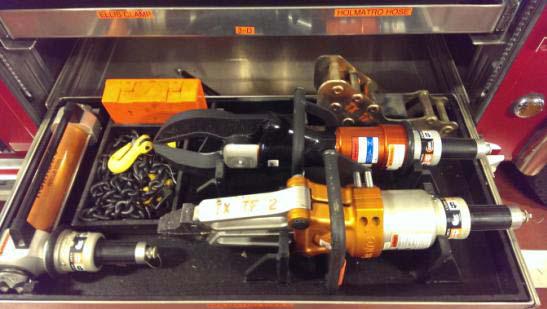 Tool: _______________________________________________________________Use: _______________________________________________________________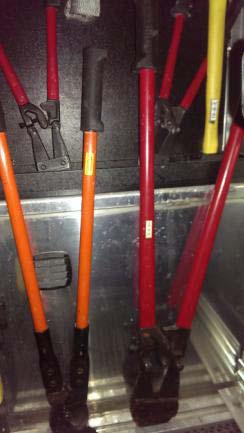 Tool: _______________________________________________________________Use: _______________________________________________________________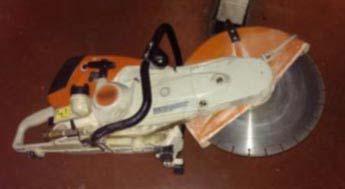 Tool: _______________________________________________________________Use: _______________________________________________________________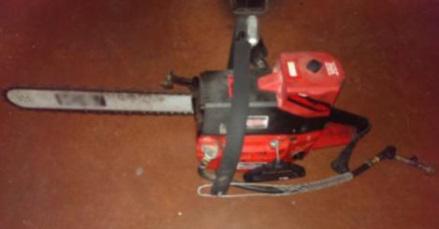 Tool: _______________________________________________________________Use: _______________________________________________________________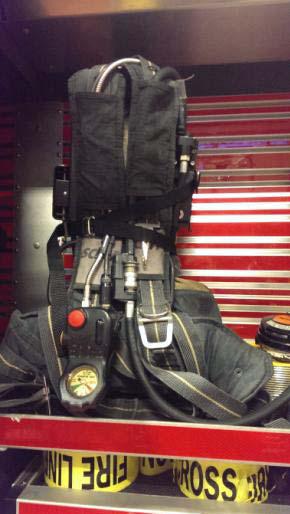 Tool: _______________________________________________________________Use: _______________________________________________________________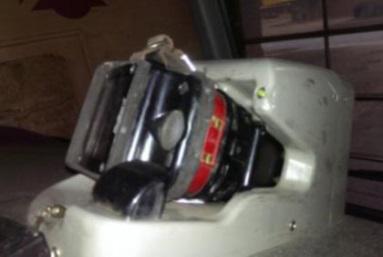 Tool: _______________________________________________________________Use: _______________________________________________________________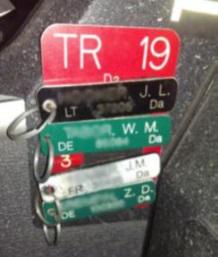 